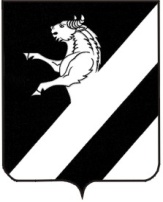 КРАСНОЯРСКИЙ  КРАЙ  АЧИНСКИЙ  РАЙОНАДМИНИСТРАЦИЯ ЛАПШИХИНСКОГО СЕЛЬСОВЕТАП О С Т А Н О В Л Е Н И Е09.03.2020        		         	                                                              № 11а - ПГОб определении гарантирующей организации для централизованной системы холодного водоснабжения и водоотведения на территории Лапшихинского сельсовета с. Лапшиха  Ачинского района.       В соответствии с п.2 части 1 ст.6 Федерального закона от 07.12.2011 № 416-ФЗ «О водоснабжении и водоотведении» частью 3 ст.14 Федерального закона от 06.10.2003 № 131-ФЗ «Об общих принципах организации местного самоуправления в Российской Федерации» п. «а» ч.1 ст.1 закона Красноярского края от 15.10.2015 № 9-3724 «О закреплении вопросов  местного значения за сельскими поселениями Красноярского края», в соответствии с Постановлением администрации Ачинского района Красноярского края от 11.07.2016 № 229-П «Об утверждении схемы сетей холодного водоснабжения и водоотведения Лапшихинского сельсовета Ачинского района Красноярского края до 2026г», принимая во внимание заявление директора ООО «Районное коммунальное хозяйство» Черенева Д.С. от 02.03.2020года № 01 о заключении договора аренды  муниципальных объектов недвижимости коммунальной инфраструктуры, руководствуясь  ст.14,17 Устава Лапшихинского сельсовета Ачинского района ПОСТАНОВЛЯЮ:      1.Определить гарантирующей организацией для централизованной системы холодного водоснабжения и водоотведения, на территории Лапшихинского сельсовета с. Лапшиха,   ООО «Районное коммунальное хозяйство».           2.Контроль исполнения настоящего постановления оставляю за собой.      3. Постановление  вступает в силу со дня подписания.Глава  сельсовета                                      О.А. Шмырь